The Wisconsin Department of Veterans Affairs is authorized to examine any of my income tax returns, or any schedules, exhibits, writings or audit reports pertaining to the same, on file with the State of Wisconsin, Department of Revenue.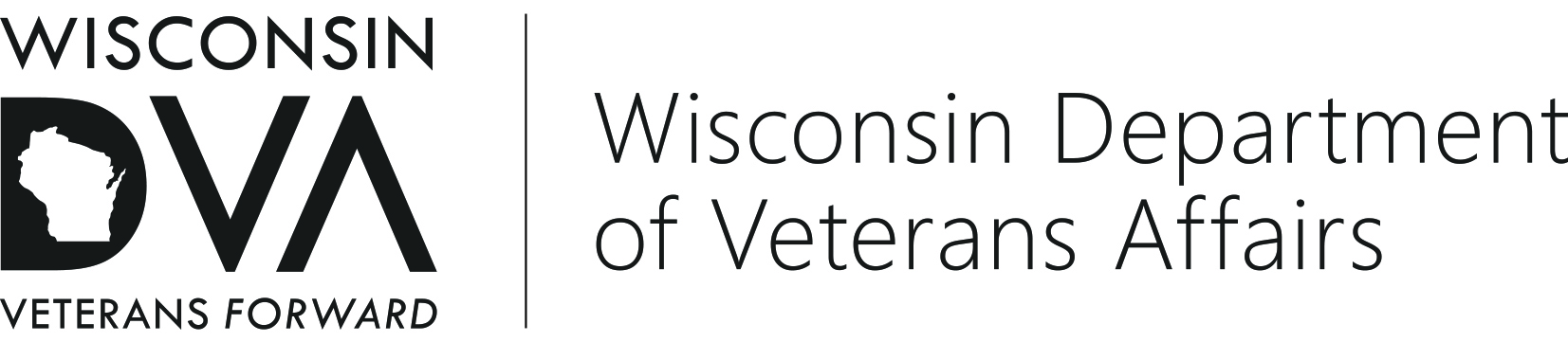 201 West Washington Avenue, P.O. Box 7843, Madison, WI 53707-7843(608) 266-1311 | 1-800-WIS-VETS (947-8387)INCOME TAX RELEASE AUTHORIZATIONINCOME TAX RELEASE AUTHORIZATIONPersonal information you provide may be used for secondary purposes [Privacy Law, s.15.04(1)(m)].The provision of your social security number is voluntary.  Failure to provide your social security number may result in an information processing delay.Veteran SignatureDatePrint NameAddressYear(s) to RequestSocial Security NumberSocial Security NumberSpouse SignatureDatePrint NameAddressSocial Security NumberSocial Security Number